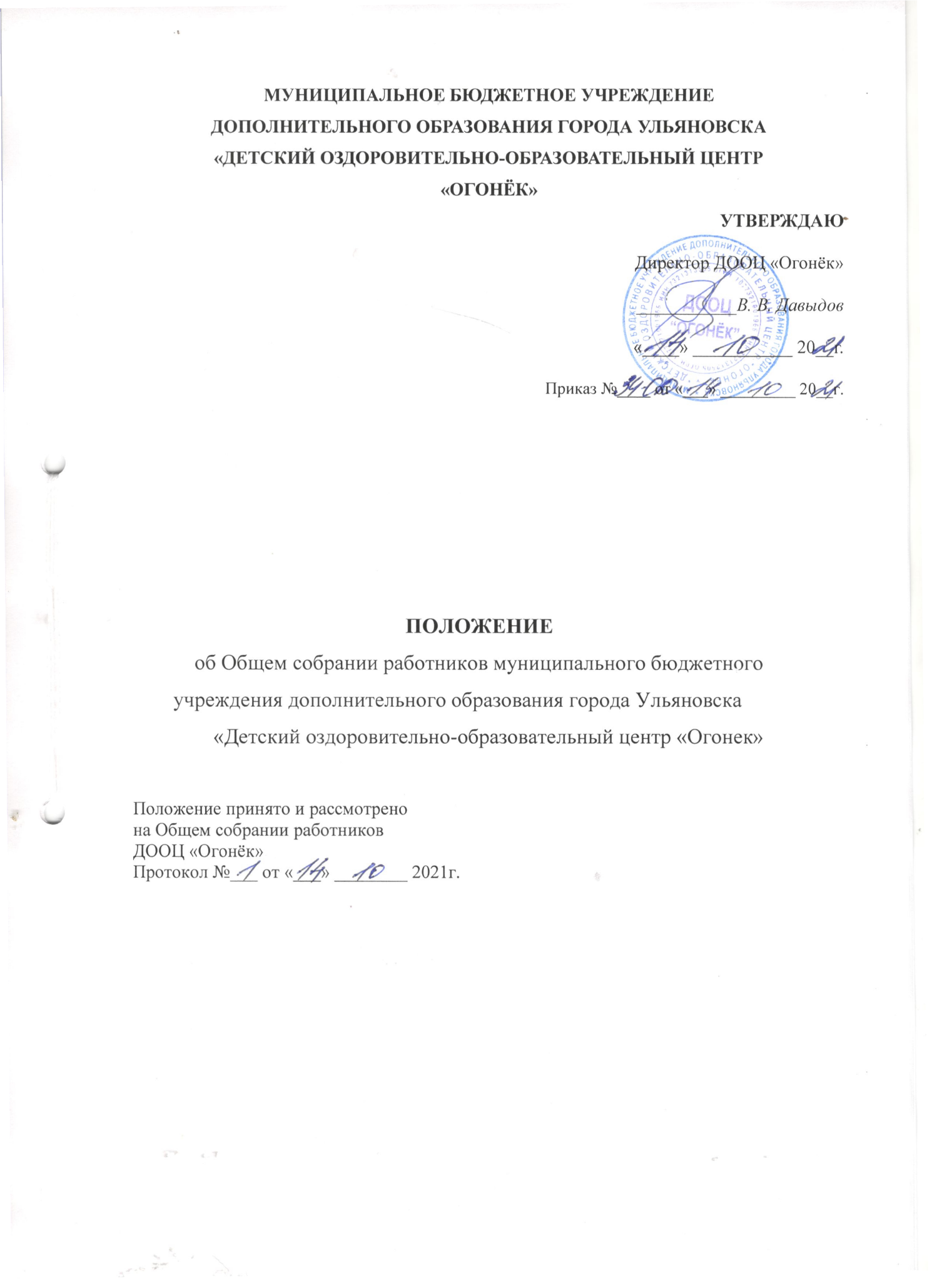 1.	Общие положения            Настоящее положение разработано для муниципального бюджетного учреждения дополнительного образования города Ульяновска «Детский оздоровительно-образовательный центр «Огонек» в соответствии с Федеральным законом от 29.12.2012 № 273-ФЗ «Об образовании в Российской Федерации», Трудовым кодексом Российской Федерации, Уставом Учреждения.	Общее собрание работников ДООЦ «Огонек» является Коллегиальным органом управления Учреждения. Общее собрание работников является постоянно действующим органом самоуправления ДООЦ «Огонек». 	Общее собрание работников работает в тесном контакте с администрацией Учреждения и в своей работе руководствуется действующим законодательством РФ и региона, Конституцией РФ, Конвенцией ООН о правах ребёнка, Трудовым Кодексом Российской Федерации, Уставом образовательного Учреждения и настоящим положением, использует письма и методические разъяснения Министерства просвещения Российской Федерации, Министерства здравоохранения России, нормативную правовую документацию региональных и муниципальных органов законодательной власти, письма и разъяснения общественных организаций по вопросам труда и организации управления.	Общее собрание работников содействует осуществлению управленческих начал, развитию инициативы коллектива ДООЦ «Огонек».	Общее собрание работников реализует право на самостоятельность ДООЦ «Огонек» в решении вопросов, способствующих оптимальной организации образовательного процесса и финансово-хозяйственной деятельности.	Общее собрание работников содействует расширению коллегиальных, демократических форм управления и воплощению в жизнь государственно- общественных принципов.	Целью деятельности Общего собрания является общее руководство Учреждением в соответствии с учредительными, программными документами и локальными нормативными актами и решение вопросов, затрагивающих интересы всех работников Учреждения.	2. Компетенция Общего собрания работников2.1. К компетенции Общего собрания работников ДООЦ «Огонек» относится:1)	разработка и принятие коллективного договора, изменений и дополнений к Уставу;2)	рассмотрение вопросов, связанных с соблюдением законодательства о труде работниками Учреждения, администрацией Учреждения, а также, положений коллективного договора между Учреждением и работниками Учреждения;3)	рассмотрение вопросов, касающихся улучшения условий труда работников Учреждения;4)	представление педагогических и других работников к различным видам поощрений;5)	комплектование комиссии по трудовым спорам в Учреждении, комиссии по урегулированию споров между участниками образовательных отношений;6)	принятие локальных нормативных актов, относящихся к его компетенции.3.Задачи Общего собрания работников3.1.Деятельность Общего собрания работников направлена на решение задач:1)	создание	оптимальных	условий	для равноправного обеспечения деятельности;2)	защита законных прав и интересов работников;3)	участие в управлении;4)	качественная организация образовательного процесса и финансово- хозяйственной деятельности Учреждения;5)	определение	перспективных направлений функционирования и развития Учреждения;6)	привлечение	общественности	к	решению	вопросов развития Учреждения;7)	создание оптимальных условий для осуществления образовательного процесса, развивающей и досуговой деятельности;8)	решение вопросов, связанных с развитием образовательной среды Учреждения;9)	решение вопросов о необходимости регламентации локальными нормативными актами отдельных аспектов деятельности Учреждения;10)	помощь администрации в разработке локальных нормативных актов Учреждения;11)	разрешение проблемных (конфликтных) ситуаций с участниками образовательного процесса в пределах своей компетенции;12)	внесение предложений по вопросам охраны и безопасности условий образовательного процесса и трудовой деятельности, охраны жизни и здоровья учащихся и работников Учреждения;13)	принятие мер по защите чести, достоинства и профессиональной репутации работников Учреждения, предупреждение противоправного вмешательства в их трудовую деятельность;14)	внесение предложений по формированию фонда оплаты труда, порядка стимулирования труда работников Учреждения;15)	внесение предложений по порядку и условиям предоставления социальных гарантий и льгот учащимся и работникам в пределах компетенции Учреждения;16)	внесение предложений о поощрении работников учреждения;17)	направление ходатайств, писем в различные административные органы, общественные организации и др. по вопросам, относящимся к оптимизации деятельности Учреждения и повышения качества оказываемых образовательных услуг.4. Организация деятельности Общего собрания работниковОбщее собрание работников ДООЦ «Огонек» объединяет руководящих, педагогических, технических работников, вспомогательного персонала, т.е. всех работников, для которых Учреждение является основным местом работы. Организационной формой работы Общего собрания работников являются заседания, которые проводятся по мере необходимости, но не реже одного раза в год.На первом заседании открытым голосованием избирается председатель и секретарь.4.1. Председатель Общего собрания:•	организует деятельность Общего собрания;•	информирует членов общего собрания о предстоящем заседании не менее чем за 10 дней;•	организует подготовку и проведение заседания;•	определяет повестку дня;•	контролирует выполнение решений.Общее собрание работников созывается его председателем по собственной инициативе, инициативе работников Учреждения, директора.Заседание Общего собрания работников является правомочным, если на заседании присутствует не менее 2/3 работников Учреждения.Каждый работник Учреждения имеет при голосовании один голос. В случае равенства голосов решающим является голос председателя Общего собрания работников.4.2. Решения Общего собрания работников принимается простым большинством голосов, и оформляются протоколом, который подписывается председателем и секретарём Общего собрания работников.4.3. В каждом протоколе указывается его номер, дата заседания Общего собрания работников, количество присутствующих, повестка заседания, запись выступлений и принятое решение по обсуждаемому вопросу (см. Приложение № 1). Протоколы Общего собрания работников включаются в номенклатуру дел Учреждения. Протоколы заседаний Общего собрания работников доступны для ознакомления всем работникам Учреждения.5. Права Общего собрания работников5.1 Общее собрание работников имеет право:•	участвовать в управлении ДООЦ «Огонек»;•	выходить с предложениями и заявлениями на Учредителя, органы муниципальной и государственной власти, в общественные организации;•	создавать временные или постоянные комиссии, решающие конфликтные вопросы о труде и трудовых взаимоотношениях в коллективе;5.2. Каждый член Общего собрания работников имеет право:•	потребовать обсуждения Общим собранием любого вопроса, касающегося      деятельности      ДООЦ «Огонек», если его предложение поддержит не менее одной трети членов собрания;•	при несогласии с решением Общего собрания работников высказать своё мотивированное мнение, которое должно быть занесено в протокол;•	определять представительство в суде интересов работников ДООЦ «Огонек»;•	вносить предложения о рассмотрении на собрании отдельных вопросов общественной жизни коллектива.6. Ответственность Общего собрания работников6.1. Общее собрание несёт ответственность:•	за выполнение, выполнение не в полном объёме или невыполнение закреплённых за ним задач и функций; •	соответствие принимаемых решений законодательству Российской Федерации, нормативно-правовым актам.7. Взаимодействие7.1. Общее собрание работников учреждения взаимодействует с администрацией учреждения, Педагогическим советом, родительской общественностью, с образовательными и общественными организациями по вопросам, относящимся к компетенции общего собрания.8. Делопроизводство Общего собрания работников8.1. Заседания Общего собрания работников оформляются протоколом. 8.2. В протоколе фиксируются:•	дата проведения;•	количественное присутствие (отсутствие) членов работников;•	приглашённые (ФИО, должность);•	повестка дня;•	выступающие лица;•	ход обсуждения вопросов;•	предложения, рекомендации и замечания членов работников и приглашённых лиц;•	решение.Протоколы подписываются председателем и секретарем Общего собрания.Нумерация протоколов ведётся от начала учебного года.Книга протоколов Общего собрания нумеруется постранично, прошнуровывается, скрепляется подписью руководителя и печатью образовательной организации.8.3. Книга протоколов Общего собрания хранится в делах образовательной организации и передаётся по акту (при смене руководителя).9. Заключительные положения9.1. Изменения в Положение об Общем собрание работников рассматриваются и принимаются на Общем собрание работников ДООЦ «Огонек».Положение и изменения к нему вводятся в действие приказом директора ДООЦ «Огонек».Положение действует до принятия нового положения, утверждённого на общем собрании работников Учреждения в установленном порядке.